Проект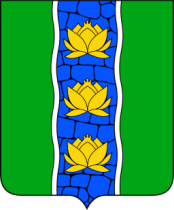 АДМИНИСТРАЦИЯ КУВШИНОВСКОГО РАЙОНАПОСТАНОВЛЕНИЕ00.00.2017 г.                                     г. Кувшиново                                          № О внесении изменений в постановлениеадминистрации Кувшиновского районаот 05.05.2016 г. № 235 «О муниципальной программе«Муниципальное управление и развитие гражданскогообщества Кувшиновского района на 2016-2018 годы Руководствуясь решением Собрания депутатов Кувшиновского района от 29.06.2017 года  № 150 «О внесении дополнений и изменений в решение Собрания депутатов Кувшиновского района от 27.12.2016 года № 121 «О бюджете муниципального образования «Кувшиновский район» на 2017 год и плановый период 2018 и 2019 годов»», Порядком принятия решений о  разработке муниципальных программ, формирования, реализации  и проведения оценки эффективности реализации муниципальных программ, утвержденным постановлением администрации Кувшиновского района от 15.10.2013 № 462, ПОСТАНОВЛЯЮ:Внести в постановление администрации Кувшиновского района от 05.05.2016 г. № 235  «О муниципальной программе Кувшиновского района Тверской области «Муниципальное управление и развитие гражданского общества Кувшиновского района Тверской области на 2016-2018 годы»» (в ред. постановления от 21.12.2016 № 506, от 24.03.2017 № 87-I , от 29.05.2017 № 193), следующие изменения:Раздел «Объемы и источники финансирования муниципальной программы по годам ее реализации в разрезе подпрограмм» в паспорте муниципальной программы изложить  в новой редакции:В разделе 3 «Подпрограммы», Подпрограмме 3 «Социальная политика на территории Кувшиновского района», пункт 28, 29 изложить в новой редакции:п. 28. Общий объем бюджетных ассигнований, выделенный на реализацию подпрограммы «Социальная политика на территории Кувшиновского района» - 31180,6 тыс.руб., в том числе средства федерального бюджета- 980,7 тыс.руб., средства областного бюджета – 25218,1 тыс.руб.п. 29. Объем бюджетных ассигнований, выделенный на реализацию подпрограммы 3 «Социальная политика на территории Кувшиновского района» по годам реализации муниципальной программы в разрезе задач подпрограммы приведен в таблице 3.Таблица 3.В разделе 3 «Подпрограммы», Подпрограмме 4 «Поддержка и развитие печатных средств массовой информации в МО «Кувшиновский район», пункт 32, 33 изложить в новой редакции:п. 32. Общий объем бюджетных ассигнований, выделенный на реализацию подпрограммы 4 «Поддержка и развитие  печатных средств массовой информации в МО «Кувшиновский район» - 5040,4 тыс.руб., в том числе  2257,4 тыс.руб. средства областного бюджета.п. 33. Объем бюджетных ассигнований, выделенный на реализацию подпрограммы «Поддержка и развитие печатных средств массовой информации в МО «Кувшиновский район» по годам реализации муниципальной программы в разрезе задач подпрограммы приведен в таблице 4.Таблица 4.В разделе 3 «Подпрограммы», Подпрограмме 5 «Организация деятельности Муниципального казенного учреждения «Централизованная бухгалтерия» муниципального образования «Кувшиновский район»», пункт 33.3, 33.4 изложить в новой редакции:п. 33.3. Общий объем бюджетных ассигнований, выделенный на реализацию подпрограммы «Организация деятельности Муниципального казенного учреждения «Централизованная бухгалтерия» муниципального образования «Кувшиновский район» 8528,8 тыс.руб.п. 33.4. Объем бюджетных ассигнований, выделенный на реализацию подпрограммы «Организация деятельности Муниципального казенного учреждения «Централизованная бухгалтерия» муниципального образования «Кувшиновский район» по годам реализации муниципальной программы в разрезе задач подпрограммы приведен в таблице 4.1.Таблица 4.1.В разделе 3 «Подпрограммы», Обеспечивающей подпрограмме», пункт 34, 35 изложить в новой редакции:п. 34. Общая сумма расходов на обеспечение деятельности главного администратора муниципальной программы- администрации Кувшиновского района Тверской области, выделенная на период реализации муниципальной программы, составляет 55202,7 тыс.руб.п. 35. Объем бюджетных ассигнований, выделенный на обеспечение деятельности главного администратора муниципальной программы – администрации Кувшиновского района Тверской области, по годам реализации муниципальной программы приведен в таблице 5.Таблица 5.Приложение 1 к муниципальной программе изложить в новой редакции (приложение)2. Контроль за исполнением настоящего постановления возложить на  управляющего делами администрации района М.М. Дыдину.3.  Настоящее постановление подлежит размещению на официальном сайте муниципального образования «Кувшиновский район» в информационно-телекоммуникационной сети Интернет.Глава администрации Кувшиновского района                                   М.С. АваевЛист согласованияПроекта постановления администрации Кувшиновского района «О внесении изменений в постановление администрации Кувшиновского района от 05.05.2016 г. № 235 « О муниципальной программе Кувшиновского района Тверской области «Муниципальное управление и развитие гражданского общества Кувшиновского района Тверской области на 2016-2018 годы»»СОГЛАСОВАНО:Зам.главы администрации района,руководитель финансового отдела                                                                   А.С. НикифороваРуководитель отдела  экономики и закупок для муниципальных нужд                                                                                   Е.Ю. СмысловаРуководитель юридического отдела                                                                 Д.В. ПокровскийУправляющий делами администрации района                                                     М.М. ДыдинаОбъемы и источники финансирования муниципальнойпрограммы по годам ее реализации  в разрезе подпрограммОбщий объем финансирования программы  – 105823,9 тыс.руб., в том числе 28858,8 тыс.руб. – средства областного бюджета, 2331,1  тыс.руб. – средства федерального бюджета Общий объем финансирования программы  – 105823,9 тыс.руб., в том числе 28858,8 тыс.руб. – средства областного бюджета, 2331,1  тыс.руб. – средства федерального бюджета Общий объем финансирования программы  – 105823,9 тыс.руб., в том числе 28858,8 тыс.руб. – средства областного бюджета, 2331,1  тыс.руб. – средства федерального бюджета Общий объем финансирования программы  – 105823,9 тыс.руб., в том числе 28858,8 тыс.руб. – средства областного бюджета, 2331,1  тыс.руб. – средства федерального бюджета Общий объем финансирования программы  – 105823,9 тыс.руб., в том числе 28858,8 тыс.руб. – средства областного бюджета, 2331,1  тыс.руб. – средства федерального бюджета Объемы и источники финансирования муниципальнойпрограммы по годам ее реализации  в разрезе подпрограммНомер подпрограммы201620172018ИтогоОбъемы и источники финансирования муниципальнойпрограммы по годам ее реализации  в разрезе подпрограммПодпрограмма 1-бюджет МО «Кувшиновский район»- областной бюджет- федеральный бюджет1632,8817,4687,503137,7Объемы и источники финансирования муниципальнойпрограммы по годам ее реализации  в разрезе подпрограммПодпрограмма 2- бюджет МО «Кувшиновский район»- областной бюджет- федеральный бюджет461,1437,4461,1456,6461,1456,41383,31350,4Объемы и источники финансирования муниципальнойпрограммы по годам ее реализации  в разрезе подпрограммПодпрограмма 3- бюджет МО «Кувшиновский район»- областной бюджет- федеральный бюджет1719,86864,9980,71631,09176,61631,09176,64981,8025218,1980,7Объемы и источники финансирования муниципальнойпрограммы по годам ее реализации  в разрезе подпрограммПодпрограмма 4- бюджет МО «Кувшиновский район»- областной бюджет- федеральный бюджет875,01131,51033,01125,9875,02783,02257,4Объемы и источники финансирования муниципальнойпрограммы по годам ее реализации  в разрезе подпрограммПодпрограмма 5- бюджет МО «Кувшиновский район»- областной бюджет- федеральный бюджет2936,52697,22895,18528,8Объемы и источники финансирования муниципальнойпрограммы по годам ее реализации  в разрезе подпрограммОбеспечивающая подпрограмма19110,318046,218046,255202,70Объемы и источники финансирования муниципальнойпрограммы по годам ее реализации  в разрезе подпрограммВсего:- бюджет МО «Кувшиновский район»- областной бюджет- федеральный бюджет26274,48457,51418,124224,810763,6456,624134,89637,7456,474634,028858,82331,1Годы реализации муниципальной программыОбъем бюджетных ассигнований, выделенный на реализацию подпрограммы 3 «Социальная политика на территории Кувшиновского района»,   31180,6 тыс.руб., в том числе средства федерального бюджета – 980,7тыс.руб., областного бюджета – 25218,1 тыс.руб.Объем бюджетных ассигнований, выделенный на реализацию подпрограммы 3 «Социальная политика на территории Кувшиновского района»,   31180,6 тыс.руб., в том числе средства федерального бюджета – 980,7тыс.руб., областного бюджета – 25218,1 тыс.руб.Объем бюджетных ассигнований, выделенный на реализацию подпрограммы 3 «Социальная политика на территории Кувшиновского района»,   31180,6 тыс.руб., в том числе средства федерального бюджета – 980,7тыс.руб., областного бюджета – 25218,1 тыс.руб.Итого, тыс.руб.Задача1. Предоставление мер социальной поддержки отдельных категорий граждан, установленных нормативно-правовыми актами МО «Кувшиновский район»Задача 2. Социальная поддержка отдельных категорий граждан из числа детей-сирот, и детей, оставшихся без попечения родителейЗадача 3. Поддержка развития общественного сектора и обеспечение взаимодействия администрации района с некоммерческими общественными организациями Кувшиновского района2016 г.- бюджет МО «Кувшиновский район»- областной бюджет- федеральный бюджет1649,86864,9980,770,01719,86864,9980,72017 г.- бюджет МО «Кувшиновский район»- областной бюджет- федеральный бюджет1561,09176,6701631,09176,62018 г.- бюджет МО «Кувшиновский район»- областной бюджет- федеральный бюджет1561,09176,6701631,09176,6Всего, тыс.руб.- бюджет МО «Кувшиновский район»- областной бюджет- федеральный бюджет4771,8025218,1980,7210,04981,8025218,1980,7Годы реализации муниципальной программыОбъем бюджетных ассигнований, выделенный на реализацию подпрограммы 4 «Поддержка и развитие печатных средств массовой информации в МО «Кувшиновский район»,  5040,4 тыс.руб., в том числе 2257,4 тыс.руб. средства областного бюджетаЗадача.1 «Обеспечение конституционного права жителей Кувшиновского района на получение оперативной и достоверной информации о важнейших общественно-политических, социально-культурных событиях в Кувшиновском районе»2016г.- бюджет МО «Кувшиновский район»- областной бюджет875,01131,52017 г. - бюджет МО «Кувшиновский район»- областной бюджет»1033,01125,92018 г.- бюджет МО «Кувшиновский район»- -областной бюджет875,0Итого, тыс.руб.- бюджет МО «Кувшиновский район»- областной бюджет2783,02257,4Годы реализации муниципальной программыОбъем бюджетных ассигнований, выделенный на реализацию подпрограммы 5 «Организация деятельности Муниципального казенного учреждения «Централизованная бухгалтерия» муниципального образования «Кувшиновский район»»,  8528,8тыс.руб.Итого, тыс.руб.Задача 1. Создание условий для устойчивого функционирования МКУ «Централизованная бухгалтерия»2016 г.2936,52936,52017 г.2697,22697,22018 г.2895,12895,1Всего, тыс.руб.8528,88528,8№ п/пОбеспечивающая подпрограммаПо годам реализации муниципальной программы, тыс.руб.По годам реализации муниципальной программы, тыс.руб.По годам реализации муниципальной программы, тыс.руб.Всего, тыс.руб.№ п/пОбеспечивающая подпрограмма2016 г.2017 г.2018 г.Всего, тыс.руб.1. 1.Обеспечение деятельности главного администратора муниципальной программы – администрации Кувшиновского района Тверской области19110,318046,2018046,2055202,702.1.001.Глава местной администрации938,4943,6937,62819,6	3.1.002. Обеспечение функционирование аппарата администратора18171,917102,617108,6052383,1